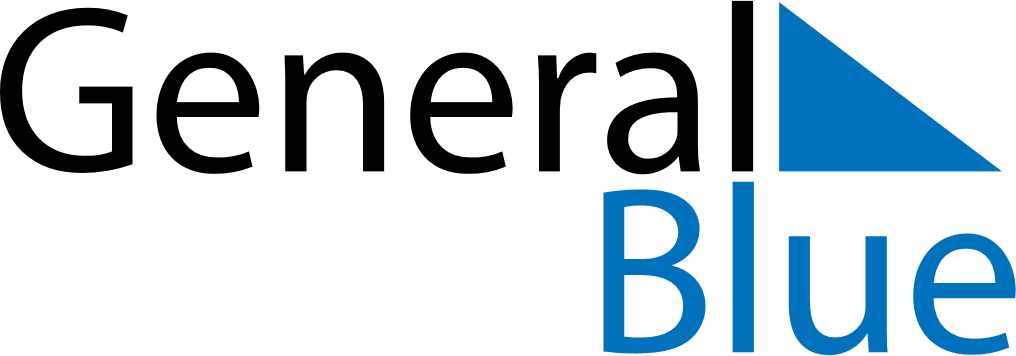 May 1871May 1871May 1871May 1871May 1871SundayMondayTuesdayWednesdayThursdayFridaySaturday12345678910111213141516171819202122232425262728293031